FAMOUS CHANNELS—ANSWER GUIDE 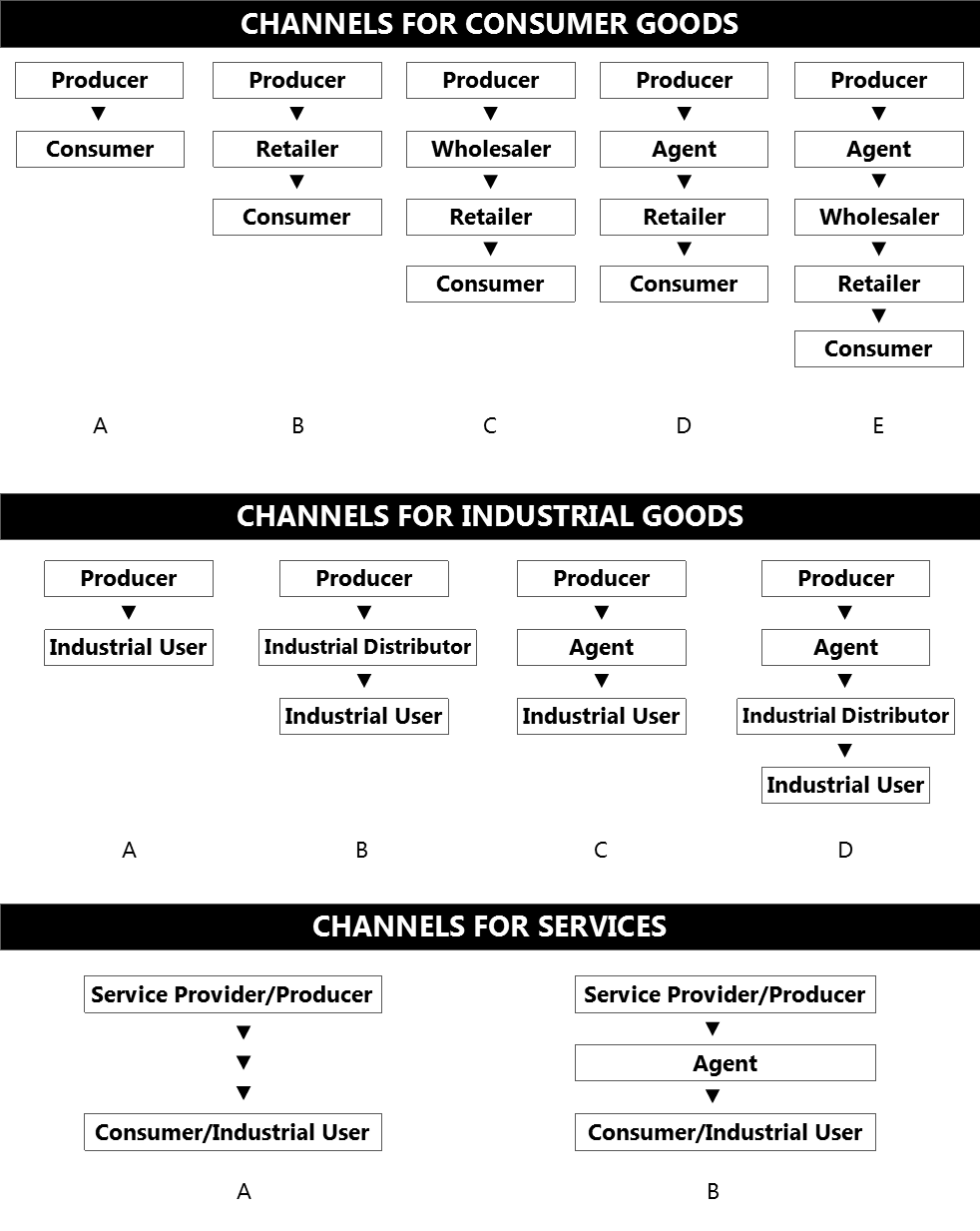 